OGGETTO:Fornitura in service di sistemi automatizzati per l’ASP di Palermo.                      Risposte ai chiarimenti richiesti.Lotto 1:D)verifica carichi di lavoro e precisazione numero di emocromi che verranno eseguiti presso il PO Ingrassia e distintamente presso il Biondo R)a seguito di una valutazione dei carichi di lavoro nell’ultimo anno, si e’ proceduto ad una revisione dei dati presso ciascun laboratorio rideterminando le prestazioni annue come segue:Lotto 2:D. Si chiede di indicare la ripartizione per singolo centro dei test richiesti alle pag. 9 e 10 Capitolato Tecnico ”R)Lotto 3:D)il lotto prevede un numero di test complessivo di 27.000, per i tre Laboratori dei PP.OO Ingrassia, Partinico e Termini, si chiede il numero di test che verrà effettuato da ciascuno dei tre Presidi.R)Si indica la percentuale rispetto al totale per singolo presidio:P.O. Ingrassia 40% circa, di cui 30% IgE totali e 10% IgE specifiche, P.O. Partinico 30% circa, di cui 20% IgE totali e 10% IgE specifiche, P.O. Termini Imerese 30% circa, di cui 20% IgE totali e 10% IgE specificheLotto 5:D)nella parte seconda Capitolato tecnico a pag 17, lotto 5, nel paragrafo caratteristiche minime  è richiesto “sistemi per ricerche immunoenzimatiche completi di analizzatore con almeno 2 piastre, completamente automatici, dotati di software di gestione che permetta test reflex…” nelle strumentazioni per immunoenzimatica su micropiatra non viene di norma richiesto il reflex test, si chiede quindi di chiarire cosa si intende esattamente per “reflex test”.R)trattasi di refuso2)  nella parte seconda Capitolato tecnico a pag 18, lotto 5, tabella test complessivi richiesti/anno è indicata la voce “Herpes Simplex Virus IgM”, per questa voce , ci si riferisce all’HSV I/II,come per la voce precedente “Herpes Simplex Virus I/II IgG quantitativo oppure no?R)si, la richiesta e’ HSV I/II IgMLotto 9:D)Per il lotto n. 9 il collegamento con il LIS di laboratorio (Leolab della Giotto Informatica per i servizi di Patologia Clinica) e’ da prevedere per tutti e quindici gli emogasanalizzatori, oppure e’ da prevedere per le tre apparecchiature ubicate in Patologia Clinica presso il P.O. di Partinico, Termini Imerese e P.O. Ingrassia?R) solo per le 3 apparecchiature ubicate presso il P.O. di Partinico, Termini Imerese e P.O. Ingrassia.D) quali sono i riferimenti per contattare la Ditta Giotto Informatica?R)Ing. Navarra tel. 3687570606 mail. ugo.navarra@tin.itD) Con riferimento al lotto n. 9, viste le ridotte dimensioni degli emogasanalizzatori, la caratteristica di trasportabilità e che per l’installazione non richiedono opere di alcun genere, e’ necessario effettuare sopralluoghi per installazione?R) noD) In riferimento alla richiesta di cui al Capitolato tecnico pag 1 “interfacciamento a carico della ditta, con il LIS del laboratorio, aggiornamento dei software gestionali delle strumentazioni, PC, stampanti, etichettatrici bar code necessarie al funzionamento della fase preanalitica” si chiede se tale richiesta sia da intendersi applicabile anche al lotto 9. In caso affermativo si chiede se l’interfacciamento debba essere inteso per tutti gli strumenti o solo alcuni e nel caso dettagliare per ognuno dei 15 strumenti di cui al lotto 9 quali andranno interfacciati e quanti PC stampanti barcode  è eventualmente necessario fornire.R) La richiesta va applicata agli emogasanalizzatori da installare presso i laboratori dei PP.OO. Ingrassia, Termini e PartinicoD)In riferimento alla richiesta di cui al Capitolato tecnico pag 32  relativa al lotto 9 ”fornitura di computer portatile e stampante per la postazione di controllo in remoto da collocarsi in laboratorio”data la molteplicità dei Presidi si chiede la conferma se la collocazione delle postazioni di controllo remoto deve intendersi per tutti e 7 i laboratori specificati nell’organizzazione art. 3) del CSAR)il controllo in remoto delle postazioni deve essere effettuata da postazione fissa per i PP.OO. Ingrassia, Termini e Partinico per gli emogasanalizzatori installati presso le UU.OO. dei rispettivi presidi. Per il P.O. di Termini la postazione fissa dovra’ prevedere il monitoraggio in remoto anche dello strumento allocato presso il PTA di Bagheria e il PTA di Lercara. Per il P.O. Ingrassia  la postazione fissa dovra’ prevedere il monitoraggio in remoto  anche degli strumenti allocati presso la UOC Villa delle Ginestre e del Poliambulatorio di Lampedusa. I portatili per la gestione in remoto dovranno essere invece previsti per i laboratori di analisi del P.O. Petralia e Corleone. Si chiede altresì che la ditta assicuri un portatile di back up nei casi in cui uno dei due portatili non dovesse funzionare.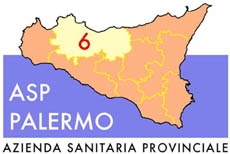 Sede legale: Via G. Cusmano, 24 – 90141  PALERMOC.F. e P. I.V.A.: 05841760829DIPARTIMENTO PROVVEDITORATO E TECNICOAlle Ditte interessate    AZIENDA ASP PALERMOLaboratori  N° emocromi/Ret./annoP.O. Ingrassia80.000/1.500UOS territoriale Biondo30.000/500P.O. Partinico105.000/1.800P.O. Termini80.000/1.500P.O. Corleone22.000/500P.O. Petralia14.000/500Lab. Lercara Friddi10.000/200SIMT P.O. Cefalù14.000/1.000PANNELLO ESAMIINGRASSIA/ BIONDOPARTINICOTERMINI IMERESECORLEONEPETRALIALERCARASIMT CEFALU'PANNELLO ESAMIINGRASSIA/ BIONDOPARTINICOTERMINI IMERESECORLEONEPETRALIALERCARASIMT CEFALU'PT3480017600176004200230023001000 APTT 17000 6500 6500 3000 2200 2200 600 Fibrinogeno 13000 3500 3500 2200 1000 1000 400 Antitrombina III 3000 1500 1500 300 250 250 150 Proteina C 300 100 100 300 250 250 150 Proteina S 300 100 100 Dosaggio D-Dimero 1600 700 700Il fabbisogno annuo per gli altri test richiesti solo per il SIMT è già indicato nel Capitolato tecnico cui si rimandaIl fabbisogno annuo per gli altri test richiesti solo per il SIMT è già indicato nel Capitolato tecnico cui si rimandaIl fabbisogno annuo per gli altri test richiesti solo per il SIMT è già indicato nel Capitolato tecnico cui si rimandaIl fabbisogno annuo per gli altri test richiesti solo per il SIMT è già indicato nel Capitolato tecnico cui si rimandaIl fabbisogno annuo per gli altri test richiesti solo per il SIMT è già indicato nel Capitolato tecnico cui si rimandaIl fabbisogno annuo per gli altri test richiesti solo per il SIMT è già indicato nel Capitolato tecnico cui si rimandaIl fabbisogno annuo per gli altri test richiesti solo per il SIMT è già indicato nel Capitolato tecnico cui si rimandaIl fabbisogno annuo per gli altri test richiesti solo per il SIMT è già indicato nel Capitolato tecnico cui si rimanda